О перспективах грантового, программно-целевого и других видов бюджетного финансирования НИР	Добрый день, уважаемые коллеги! Сегодняшний мой доклад посвящен теме касательно перспектив грантового, программно-целевого и других видов бюджетного финансирования НИР. 	В  учебном году были выиграны 4 научных проекта ГФ  (Валиев Х.Х., Нугманов А.Б., Бекмагамбетов Р.К., Бекмагамбетова М.Ж.) и 1  проект Жас галым (Токушева А.С.) с общим объемом  финансирования на период 2023-2025 гг. 311 млн. тг. Для получения финансирования, было подано более 50 заявок, уровень результативности 30%. На 1 сентября  всего действует 13 проектов (в т.ч. 7 проектов по молодым ученым). Из общего количества всех проектов 8  переходящие прошлых лет (Шумейко Т.С., Елеусизова А.Т., Дамбаулова Г.К., Наузызбаева Э.К, Рыщанова Р.М, Абдиркенова А.К, Шевченко П.В., Бугубаева А.У.).	На 01-09-2023 достигнут общий рост ГФ вместе с программой «Жас галым», по сравнению с предыдущим  годом до 189 млн. тенге  на 76,8% по сравнению с уровнем 2022 года. (Таблица 1).	В 2023 году выигран ПЦФ на 2023-2025 гг.: BR21881993 Создание системы оперативного мониторинга водных ресурсов и экологического контроля гидротехнических инженерных сооружений Северного Казахстана (Руководитель–Нугманов А.Б.) на сумму - 591 900,0 тыс. тенге. Таблица 1 - Финансирование научно-исследовательских работ в разрезе отдельных источников КРУ имени А.Байтурсынова за 2021-2023 г. Сданы научные отчёты по следующим проектам:На данный момент объявлены следующие конкурсы грантового финансирования:- Конкурс на грантовое финансирование исследований молодых ученых по проекту «Жас ғалым» на 2024-2026 годы;- 	Конкурс на грантовое финансирование молодых ученых по научным и (или) научно-техническим проектам на 2024-2026 годы (Министерство науки и высшего образования Республики Казахстан);- 	Конкурс на грантовое финансирование по научным и (или) научно-техническим проектам на 2024-2026 годы (Министерство науки и высшего образования Республики Казахстан). Выигранная заявка по ЦАП изменила свой формат финансирования, теперь данная заявка будет иметь формат программно-целевого финансирования, соответственно, согласно запроса Комитета науки МНВО нами была подготовлено техническое задание, где была поставлена цель программы: Создание научно-исследовательского и технологического центра академического превосходства в сферах экологической устойчивости, минеральных ресурсов, металлургии и машиностроения с целью проведения комплексных исследований по обеспечению устойчивого развития природно-хозяйственных, горно-металлургических и машиностроительных отраслей Костанайской области. Проект является значимым и для экономической жизни Костанайского региона. Проект обеспечит проведение дорогостоящих исследований для нужд промышленных предприятий.Открытие аккредитованного аналитического лабораторного комплекса позволит создать в Костанайской области лаборатории, оснащенные современным оборудованием и обеспечивающие проведение контроля свойств и состава минерального сырья, руд, концентратов, отходов промышленных предприятий, конструкционных материалов, металлопроката. Это позволит проводить испытания материалов в пределах Костанайской области и значительно снизить затраты для потребителей на лабораторные услуги.Проект обеспечит наукоемкую и высокотехнологичную поддержку агропромышленной, горно – металлургической и машиностроительной отраслей Костанайской области. Научно – техническая коллаборация с предприятиями Костанайского региона позволит повысить качество выпускаемой продукции и общую эффективность производства.Реализация проекта позволит проводить на базе лабораторий научно-исследовательского и технологического центра академического превосходства прикладные технологические исследования, в том числе для металлургических и горно – обогатительных производств.Запуск в работу химико-технологических лабораторий позволит проводить исследования инновационных технологий по обогащению минеральных материалов, что позволит оперативно разрабатывать элементы технологических цепей для горно – промышленных предприятий.Исследования водных ресурсов вод Костанайского региона обеспечат более ясную картину для экономики региона в особенности для сельхозпредприятий.Результаты исследований позволят установить экологически неблагоприятные зоны в регионе с повышенным содержанием химических ксенобиотиков, что будет способствовать контролю за их применением в народном хозяйстве. Повышение квалификации инженерно – технического персонала (ИТР) привлеченных предприятий позволит также снизить значительные финансовые нагрузки на подготовку кадров ИТР. Повышение качества кадрового состава значительно повышает конкурентоспособность региона в целом.В планах на 2024 год подача заявки на базовое финансирование НИИПБ, включая лаборатории физико-химического контроля «LabNetWork».  И.о.директора НИИ ПБ					А.БугубаеваАхмет Байтұрсынұлы атындағыҚостанай өңірлік университеті» КеАҚАНЫҚТАМАҒылыми кеңес отырысына27.10.2023 ж. Қостанай қаласы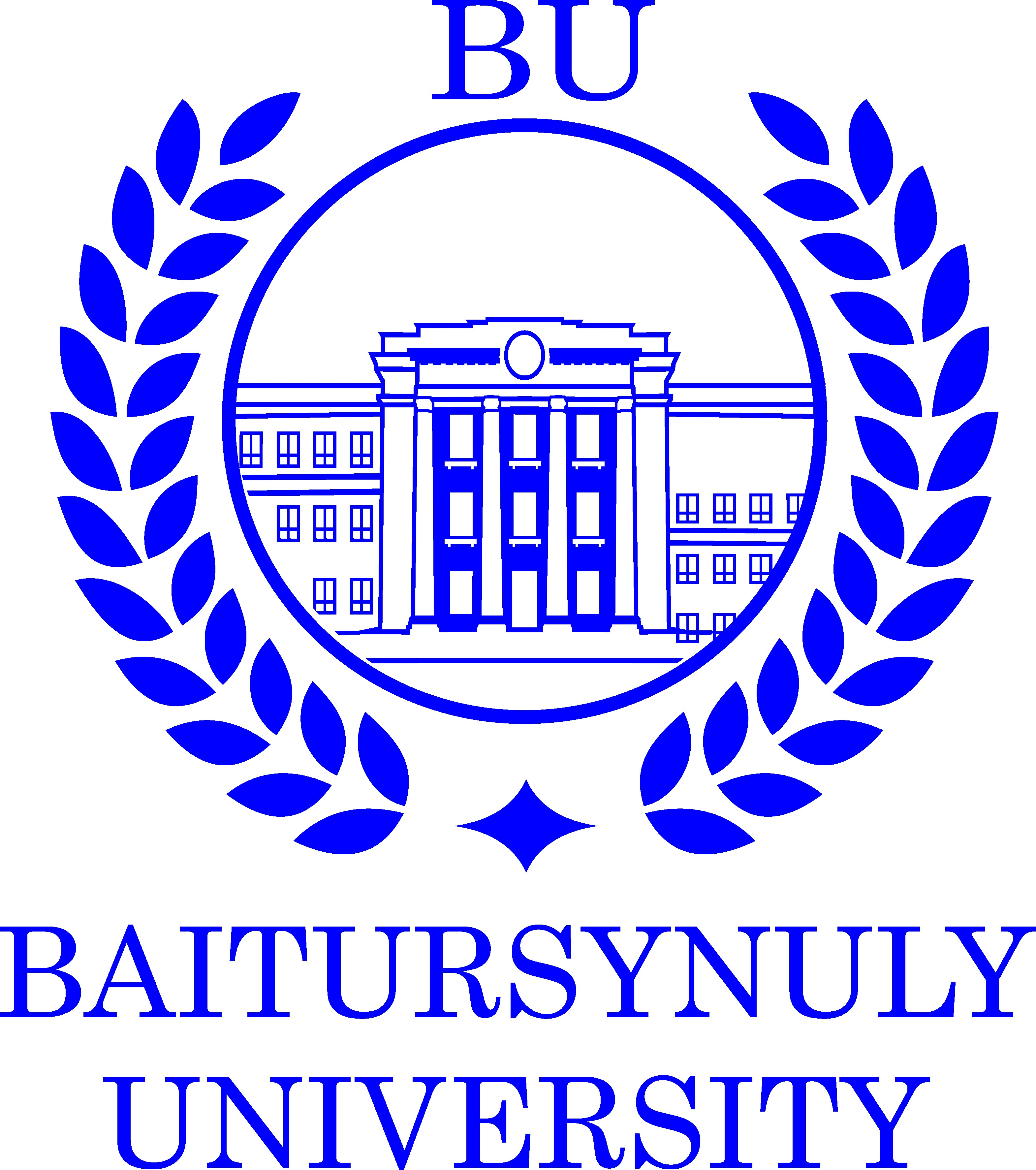 НАО «Костанайский региональный университет имени Ахмет Байтурсынұлы» СПРАВКА на заседание Ученого совета27.10.2023 г. город Костанай№ п/пИсточники финансирования2021 г.2021 г.2022 г.* 2022 г.* На сентябрь 2023 На сентябрь 2023 № п/пИсточники финансированияед.тыс. тенгеед.тыс. тенгеЕд.тыс. тенге1Фундаментальные и прикладные НИР бюджет поступило – всего в т.ч.:1498 350,04 + 31,4%11107 400,81+ 9,2%13189 852,78+76,8%1.1- грант Комитета науки МОН РК в т.ч. по молодым ученымвыиграны июль (2023-2025)-по молодым -ГФ14498 350, 0454 883,04117 107 400, 8168 074,19137514189 852,7867 095,7090 561,087 194 ,6483 366,431.2Заявок  подано - всего4750х2Хоздоговоры за год - всего в т.ч.::65105 580,60+ 140,4%74148 587,096+40,7%38140 451,50-5,5%2.1- соисп.  в рамках ПЦФ МСХ (КазНИВИ, ЗКАТУ им. Жангир хана, НИИПБ, Каз АТУ им. С.Сейфуллина, НПЦ з.х. им. Бараева). 589 739,127129 861, 0967130 343,002.2-кафедрами и др. подразд.1510 474,98710 016,900 44 553 ,002.3- НИИПБ (лаб исслед)455 366,50556 330,600243 905 ,502.4- исполняемые договоры прошлых лет52 378, 5031 650,00ИТОГОИТОГО79203 930,6485255 987,9151330 304,30% роста год к году (цепной) - всего% роста год к году (цепной) - всего +71,7+25,5+29,0№ИРН АР***Наименование темы проектаРуководитель проектаВид отчётности1AP09261048Формирование готовности будущих педагогов к развитию технического творчества школьников с использованием дистанционных образовательных технологийШумейко Татьяна СтепановнаЗаключительный отчёт2AP09057871Виртуальная форсайт-лаборатория как средство развития метакомпетенций в гуманитарном профилеНаурызбаева Эльмира КенжегалиевнаЗаключительный отчёт3AP09058122Распространенность детерминант устойчивости к антибактериальным препаратамЕлеусизова Анара ТулегеновнаЗаключительный отчёт4AP09058680Эффективность цифровизации развития интенсивного свиноводства в Костанайской областиДамбаулова Гульмира КаримжановнаЗаключительный отчёт5AP14869992Мониторинг распространения саркоцистоза у домашних животных в контексте пищевой безопасностиРыщанова Раушан МиранбаевнаКраткие сведения6AP14972739Научные основы формирования медиаграмотности студентов через медиаобразование в вузеАбдиркенова Акбидаш КапановнаКраткие сведения7AP14973046Разработка и проведение комплексной оценки крупного рогатого скота абердин-ангусской породы в Республике КазахстанШевченко Павел ВикторовичКраткие сведения8AP15473275Экологическая оценка последствий добычи и переработки рудного и техногенного сырья, содержащего уран и золотоБугубаева Алия УзбековнаКраткие сведения9AP19678806«Разработка комбинированных гидрометаллургических способов переработки сульфидных руд и отходов их обогащения»Валиев Хусаин ХасеновичКраткие сведения10AP19680147 «Воздействие пожаров и анализ методов восстановления лесной экосистемы Аманкарагайского бора северного региона Республики Казахстан»Нугманов Алмабек БатыржановичКраткие сведения11АР 19679853 «Российские имперские институты и органы местного управления на территории Тургайской области (1868 - 1917 гг.): адаптивные практики колониальной системы»Бекмагамбетова Майсара ЖаугаштиновнаКраткие сведения12АР 19678146 «Детская литература Казахстана как инструмент формирования советских граждан (1940-1980 гг.): историко-антропологический подход»Бекмагамбетов Руслан КабдугалиевичКраткие сведения13AP19177533 «Адаптация поливидовых агрофитоценозов долгосрочного использования на деградированных пастбищах в северном регионе Казахстана» Токушева Асель СалимжановнаКраткие сведенияФинансирование (рекомендуемое рабочей группой), млн тенге:Финансирование (рекомендуемое рабочей группой), млн тенге:Финансирование (рекомендуемое рабочей группой), млн тенге:Финансирование (рекомендуемое рабочей группой), млн тенге:2024 г.2025 г.2026 г.ВСЕГО2 000,01 000,01 000,04 000,0